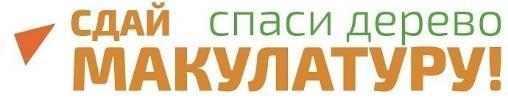 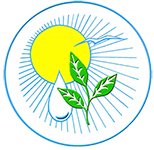 Оргкомитет акции:  Евгения +7(965)237-36-07, Наталья +7(926)152-53-00e-mail: s@sdai-bumagu.ruВсе участники будут награждены благодарностями. Также, по желанию участников,  дополнительно будут перечислены премии:По результатам акции будет составлен зеленый рейтинг области. Заявки на вывоз макулатуры необходимо оставлять заблаговременно на официальном сайте акции www.сдай-бумагу.рф., вывоз собранной макулатуры будет осуществляться транспортом компании переработчика согласно расписанию акции.В случае, если общий результат области будет более 100 тонн (что вполне достижимо), финалисты получат ценные призы (на выбор):1 место (на выбор)Аллея из 10 саженцев редких пород деревьев (маньчжурский орех, дуб, явор, туя)Пополнение библиотечного фондаТелескоп 2 место (на выбор)Эко КинофестивальПополнение библиотечного фондаЦифровой микроскоп3 место (на выбор)Уличный спортивный комплекс (турник, брусья, вертикальная лестница). Для установки в один из дворов, на выбор победителя. Подарок от экологов спортсменам.Пополнение библиотечного фондаКонструктор Lego technicГрафик работы акции:Акция "Сдай макулатуру - спаси дерево!" проходит 2 раза год (раз в полугодие) на регулярной основе. Практикуйте в быту культуру отдельного сбора бумаги, таким образом, каждый может внести вклад в сохранение лесов и уменьшение объема мусора на полигонах.Инструкция по сдаче макулатуры:Что можно приносить на акцию: глянцевые журналы, газеты, офисная бумага, тетради, крафт бумага, бумажная упаковка, книги не представляющие литературной ценности, картон. Можно сдавать архивы администраций и организаций – мы гарантируем конфиденциальную утилизацию!НЕ ПРИНИМАЕМ: Чеки – в них нет целлюлозы. Ламинированную и влагостойкую бумагу (одноразовая посуда и т.п.). Упаковку от яиц (это не картон, а валяная целлюлоза). Бумажные салфетки и полотенца.Как подготовить к сдаче: удалить пластиковые элементы, извлечь из файлов. Необходимо отделить металлические пружины (от старых календарей, тетрадей). Хорошо перевязать в плотные кипы или плотно и компактно сложить в коробки. Коробки развернуть и сложить. НЕ РАЗОБРАННЫЕ КОРОБКИ ПРИНИМАТЬСЯ НЕ БУДУТ! (Иначе, автомобиль будет возить воздух вместо макулатуры). «20» августа 2021 г.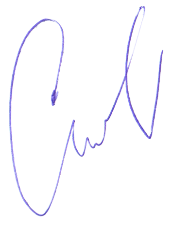 С уважением, Скоробогатов Сергей.Руководитель федерального экологического проекта www.сдай-бумагу.рфЧлен общественной палаты Московской области                                                                               Руководитель краудфандинг проекта www.подари-дерево.рфудаленность от областного центра 500 кг 1000 кг2000 кг3000 кг4000 кг5000 кг0-50 км0,50 р./кг1 р./кг1,5 р./кг2 р./кг2,50 р./кг2,50 р./кг50-100 км0,50 р./кг1 р./кг1 р./кг1,5 р./кг2 р./кг2,50 р/кг100-150 км0,50 р./кг1 р./кг1 р./кг1 р./кг1,5 р./кг2 р./кг150-200 км0,50 р./кг1 р./кг1 р./кг1 р./кг1,25 р/кг1,5 р./кг200-250 км0,50 р./кг0,75 р./кг0,75  р./кг1 р./кг1 р./кг1,25 р /кгДата вывоза макулатурыМуниципальное образование/городДень недели20.10.2021Выборгский муниципальный районсреда21.10.2021Выборгский муниципальный райончетвепг22.10.2021Приозерский муниципальный районпятница23.10.2021Выходнойсуббота24.10.2021Выходнойвоскресенье25.10.2021Кировский муниципальный районпонедельник26.10.2021Всеволожский муниципальный районвторник26.10.2021Кировский муниципальный районвторник27.10.2021Подпорожский муниципальный районсреда27.10.2021Лодейнопольский муниципальный районсреда28.10.2021Тихвинский муниципальный райончетверг29.10.2021Тихвинский муниципальный районпятница29.10.2021Бокситогорский муниципальный районпятница10/30/2021Выходнойсуббота10/31/2021Выходнойвоскресенье11/10/2021Киришский муниципальный районсреда11/10/2021Волховский муниципальный районсреда11.11.2021Киришский муниципальный райончетверг11.11.2021Тосненский муниципальный райончетверг12.10.2021Ломоносовский муниципальный районпятница12.10.2021Кингисеппский муниципальный районпятница13.11.2021Выходнойсуббота14.11.2021Выходнойвоскресенье11/15/2021Сланцевский муниципальный районпонедельник16.11.2021Сланцевский муниципальный районвторник16.11.2021Лужский муниципальный районвторник17.11.2021Волосовский муниципальный районсреда18.11.2021Гатчинский муниципальный райончетверг19.11.2021Резеврпятница